«Какой кредит выбрать и как его погашать», 10-11 классы, анимированная презентация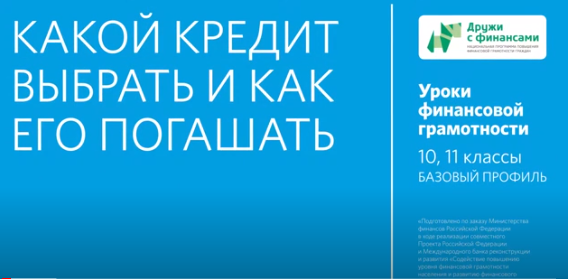 Дидактическая картаМесто в тематическом плане занятийВидеоматериал иллюстрирует тему занятия 6 «Какой кредит выбрать и какие условия кредитования предпочесть» модуля 1 «Банки: чем они могут быть полезны в жизни» учебной программы (Ю. Брехова, А. Алмосов, Д. Завьялов «Финансовая грамотность: учебная программа. 10, 11 классы») и соответствующую тему занятия 6 «Какой кредит выбрать и какие условия кредитования предпочесть» модуля 1 «Банки: чем они могут быть полезны в жизни» учебного пособия Ю. Бреховой, А. Алмосова, Д. Завьялова «Финансовая грамотность: материалы для учащихся. 10-11 классы».Кроме того, видеоматериал иллюстрирует тему «Виды кредитов» без углубления в тему «Ипотека» раздела 1 «Банки: чем они могут быть полезны в жизни» учебной программы СПО (А. Жданова, М. Зятьков «Финансовая грамотность: учебная программа. СПО», 1 вариант 34 часа).Тема раскрыта в учебном пособии (А. Жданова, Е. Савицкая «Финансовая грамотность: материалы для обучающихся. СПО) на занятии «Кредиты: когда их брать и как оценить. Условия и способы получения кредитов. Виды кредитов (практикум)» модуля 1 «Банки: чем они могут быть полезны в жизни».Образовательная цель демонстрации видеоматериалаВ соответствии с учебной программой (Ю. Брехова, А. Алмосов, Д. Завьялов «Финансовая грамотность: учебная программа. 10, 11 классы») занятие предназначено для выработки у учащихся личностных установок, умений и компетенций.Видеоматериал поможет сформировать базовые понятия и знания, а именно: потребительский кредит, образовательный кредит, ипотечный кредит, автокредит, кредитная карта, срок кредита, сумма кредита, процентная ставка по кредиту, льготный срок по кредитной карте, кредитный договор, график платежей по кредиту, комиссии по кредиту, дифференцированные и аннуитетные платежи, просрочка погашения, штраф.Использование анимированной презентации помогает учителю в формировании у обучающихся личностных характеристик и установок: понимание видов кредитов и на какие цели они выдаются, а также их различий между собой; понимание основных условий кредитования; осознание ответственности за выплату кредита; понимание способов уменьшения платежей по кредиту; понимание механизмов получения различных видов кредита.Просмотр видеоматериала помогает ученикам сформировать умение производить простые расчеты по кредиту, используя дифференцированный и аннуитетный способы погашения, что позволяет сформировать компетенцию оценивать стоимость привлечения средств из различных источников.Использование Серии помогает формировать перечисленные выше знания, умения, навыки и при работе с учебными программами в редакции А. Ждановой для СПО.Краткое описаниеПрезентация объясняет разницу между целевыми и нецелевыми кредитами. Описаны основные виды целевых кредитов: образовательные, на покупку автомобилей, ипотечные. Поясняется, что ипотечные и автомобильные кредиты предоставляются под залог, а процентная ставка по ним, как правило, ниже, чем по беззалоговым нецелевым кредитам. Дается информация о нецелевых кредитах — потребительских и предоставляемых держателям кредитных карт.Презентация сообщает, что суммы платежей по кредитам можно узнать с помощью кредитных калькуляторов на сайтах банков. Объясняется, как рассчитываются суммы ежемесячных платежей при дифференцированном и аннуитетном методах погашения кредита. Презентация также предупреждает об опасностях, связанных с несвоевременным погашением кредитов.Варианты использования в учебном процессеПри проведении уроков по учебному пособию Ю. Бреховой, А. Алмосова, Д. Завьялова «Финансовая грамотность: материалы для учащихся. 10-11 классы» учитель пользуется пособием Ю. Бреховой, А. Алмосова, Д. Завьялова «Финансовая грамотность: методические рекомендации для учителя. 10-11 классы». Это пособие содержит сценарий занятия 6 «Какой кредит выбрать и какие условия кредитования предпочесть» модуля 1 «Банки: чем они могут быть полезны в жизни». В соответствии с данным сценарием видеоматериал целесообразно продемонстрировать в самом начале занятия на шаге 3 «Постановка практической задачи».При проведении уроков по учебному пособию по финансовой грамотности для СПО А. Ждановой, Е. Савицкой учитель пользуется методическим пособием А. Ждановой М. Зятькова «Финансовая грамотность: методические рекомендации для преподавателя. СПО». Методическое пособие содержит сценарий занятия «Виды кредитов». С учетом этого сценария рекомендуется показ частей материала на втором этапе «Практическая задача».Настоящий видеоматериал рекомендуется к использованию совместно с короткометражным художественным фильмом «Кредит не подарок» (фильм демонстрируется на занятии 6 по учебному пособию Ю. Бреховой, А. Алмосова, Д. Завьялова «Финансовая грамотность: материалы для учащихся. 10, 11 классы» на шаге рефлексии) и анимированной презентацией «Что такое кредит» (презентация используется на занятии 5 по учебному пособию Ю. Бреховой, А. Алмосова, Д. Завьялова «Финансовая грамотность: материалы для учащихся. 10, 11 классы»). Видеоматериал рекомендуется к показу в два этапа.При проведении уроков по учебному пособию Ю. Бреховой, А. Алмосова, Д. Завьялова «Финансовая грамотность: материалы для учащихся. 10-11 классы» и по учебному пособию по финансовой грамотности для СПО А. Ждановой, Е. Савицкой первый этап с начала презентации до слов «При ипотечном кредите заёмщик по закону обязан застраховать приобретаемое жилье. В случае других кредитов страхование — дело добровольное. Но если заёмщик, например, по автокредиту не хочет страховать автомобиль, то банк может повысить для него кредитную ставку».Второй этап со слов «Проценты по кредиту — плата за пользование средствами банка. Чтобы их рассчитать, существуют онлайн-калькуляторы, а в банке менеджеры составляют график платежей…» и до конца презентации — это иллюстрация задач в учебных пособиях: стр. 65-66 учебного пособия Ю. Бреховой, А. Алмосова, Д. Завьялова «Финансовая грамотность: материалы для учащихся. 10-11 классы»; параграф 5 «Кредиты: когда их брать и как оценить. Условия и способы получения кредитов», тема «Что такое кредит?» учебному пособию по финансовой грамотности для СПО А. Ждановой, Е. Савицкой.Комментарии педагога после просмотра, обсуждение в классе, вопросы обучающимсяПо завершении показа видеоматериала учитель проводит фронтальную работу с целью систематизации учащимися полученных знаний, не затрагивая тему ипотеки.В процессе работы необходимо акцентировать внимание учащихся на том, что каждой жизненной ситуации соответствует свой вид кредита, которым можно воспользоваться при её решении. Правильный выбор кредита поможет в улучшении сложной жизненной ситуации, а неправильный — лишь усугубит её. При обсуждении практической задачи рекомендуется обратить внимание учащихся на ряд вопросов и предложить ответить на них:Какие виды кредита вы знаете? Для каких целей используется какой кредит?Почему одни виды кредита дороже, чем другие?Что такое аннуитетный платеж, чем он отличается от дифференцированного? Какой из этих способов погашения кредитов более выгоден заемщику?Какие способы уменьшить выплаты по кредиту доступны заемщику?При разборе задачи по процентам, которая помогает сформировать компетенцию «оценивание стоимости привлечения средств из различных источников», рекомендуется использовать материал, представленный на этапе 4. «Формирование компетенции оценки стоимости привлечения средств из различных источников» лекции Занятия 6 «Какой кредит выбрать и какие условия кредитования предпочесть» пособия Ю. Бреховой, А. Алмосова, Д. Завьялова «Финансовая грамотность: методические рекомендации для учителя. 10-11 классы».Применение в проектной деятельностиУчитель также может рекомендовать видеоматериал для использования при подготовке индивидуальных или групповых проектов по следующим темам:Исследование «Автокредиты (здесь на усмотрение учителя, любой из видов, кроме ипотечных кредитов) в регионе. Сравнение условий».Решение расчетных задач на тему погашения кредитов: а) аннуитетный способ, б) дифференцированный способ погашения.Подготовка доклада о кредитном калькуляторе https://fincult.info/services/credit-calculator/ (описание, функции, возможности).Обратите внимание!В современном мире банки перешли на аннуитетные платежи по кредиту. Дифференцированные платежи по кредитам не встречаются, поскольку теперь у заемщиков в любой момент есть право досрочно погасить кредит, что делает схему дифференцирования не очень эффективной для банка.Модуль 1. Банки: чем они могут быть полезны в жизниТема. Какой кредит выбрать и какие условия кредитования предпочесть1. Брехова Ю.В., Алмосов А.П., Завьялов Д.Ю. Финансовая грамотность: учебная программа. 10-11 классы общеобразоват. орг. — М.: ВАКО, 2018. — 48 с. — (Учимся разумному финансовому поведению)2. Брехова Ю.В., Алмосов А.П., Завьялов Д.Ю. Финансовая грамотность: материалы для учащихся. 10-11 классы общеобразоват. орг. — М.: ВАКО, 2018. — 344 с. — (Учимся разумному финансовому поведению)3. Брехова Ю.В., Алмосов А.П., Завьялов Д.Ю. Финансовая грамотность: методические рекомендации для учителя. 10-11 классы общеобразоват. орг. — М.: ВАКО, 2018. — 232 с. — (Учимся разумному финансовому поведению)Модуль 1. Банки: чем они могут быть полезны Тема. Виды кредитов1. Жданова А.О., Зятьков М.А. Финансовая грамотность: учебная программа. Среднее профессиональное образование. — М.: ВАКО, 2020. — 32 с. — (Учимся разумному финансовому поведению)2. Жданова А.О., Савицкая Е.В. Финансовая грамотность: материалы для обучающихся. Среднее профессиональное образование. — М.: ВАКО, 2020. — 400 с. — (Учимся разумному финансовому поведению)Модуль 1. Банки: чем они могут быть полезны в жизниТема. Какой кредит выбрать и какие условия кредитования предпочесть1. Брехова Ю.В., Алмосов А.П., Завьялов Д.Ю. Финансовая грамотность: учебная программа. 10-11 классы общеобразоват. орг. — М.: ВАКО, 2018. — 48 с. — (Учимся разумному финансовому поведению)2. Брехова Ю.В., Алмосов А.П., Завьялов Д.Ю. Финансовая грамотность: материалы для учащихся. 10-11 классы общеобразоват. орг. — М.: ВАКО, 2018. — 344 с. — (Учимся разумному финансовому поведению)3. Брехова Ю.В., Алмосов А.П., Завьялов Д.Ю. Финансовая грамотность: методические рекомендации для учителя. 10-11 классы общеобразоват. орг. — М.: ВАКО, 2018. — 232 с. — (Учимся разумному финансовому поведению)Модуль 1. Банки: чем они могут быть полезны Тема. Виды кредитов1. Жданова А.О., Зятьков М.А. Финансовая грамотность: учебная программа. Среднее профессиональное образование. — М.: ВАКО, 2020. — 32 с. — (Учимся разумному финансовому поведению)2. Жданова А.О., Савицкая Е.В. Финансовая грамотность: материалы для обучающихся. Среднее профессиональное образование. — М.: ВАКО, 2020. — 400 с. — (Учимся разумному финансовому поведению)Содержание образования и планируемые результаты обученияСодержание образования и планируемые результаты обученияОсновные понятияКредит, кредитный договор, заемщик, кредитор, срочность кредита, платность кредита, возвратность кредита, обеспеченность кредита, дифференцируемость кредита, дифференцированная схема выплат, аннуитетная схема выплат, комиссии.Личностные характеристики и установкиОсознание ответственности заемщика за выбор и возврат кредита.Предметные результатыЗнание, что такое кредит.Умение сравнивать различные кредитные предложения баков.Знание основных характеристик и условий кредита.Умение различать виды кредитов, соотносить вид кредита с целью кредита.Знание правил ответственного заемщика.Компетенции Умение сравнивать различные кредитные предложения.Умение подбирать выгодные кредиты для решения конкретных практических задач.Умение находить актуальную информацию на сайтах коммерческих банков.Структура презентации (продолжительность 6 мин. 30 сек.)Структура презентации (продолжительность 6 мин. 30 сек.)Содержательные фрагментыСодержательные фрагментыФрагмент 1.Фрагмент 1.Условное название Что должен знать ответственный заемщикПродолжительность 3 мин. 24 сек.с ……. по…….с 01 сек. по 3 мин. 24 сек.Основные понятияКредит, кредитный договор, заемщик, целевой и нецелевой кредит, процентная ставка по кредиту, залог или обеспеченность кредита, срочность кредита, платность кредита, возвратность кредита, обеспеченность кредита, дифференцируемость кредита, комиссия.Транслируемое содержание образования Кредит — это предоставление банком денег во временное пользование.Правила ответственного заемщика:1. Убедиться, что заемные деньги необходимы.2. Обдуманно выбрать кредитора.3. Понять, какой вид кредита нужен в данный момент.Бывают разные виды кредитов. Они различаются сроками, процентными ставками, условиями использования и погашения.Виды кредитов: целевые и нецелевые. Основные характеристики и особенности целевых и нецелых кредитов.Основные характеристики самых распространенных целевых кредитов: автокредит, образовательный кредит, ипотека. Основные характеристики нецелевых кредитов. Кредитная карта, проценты по кредитной карте.График платежей.Фрагмент 2.Фрагмент 2.Условное название Проценты по кредиту. Как рассчитать выплаты по кредиту?Продолжительность 3 мин. 05 сек. с ……. по…….с 3 мин. 25 сек. по 6 мин. 30 сек.Основные понятияПроценты по кредиту, дифференцированные платежи, аннуитетный платеж, кредитная история.Транслируемое содержание образования Практическая работа. На конкретном примере рассматриваются схемы выплат процентов: дифференцированная и аннуитетная. Определяется, какая схема платежей наиболее выгодна. Способы уменьшения выплат процентов по кредиту:1. Выбрать правильный кредит.2. Если есть такая возможность, выбирать дифференцированную схему платежей.3. Не допускать просрочки платежей.4. Постараться расплатиться по кредиту досрочно.